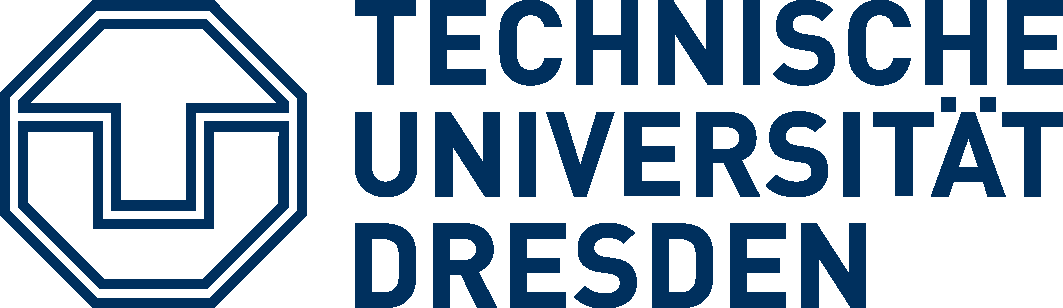 Diplomarbeit, Projektarbeit zum FOrschungspraktikum, ...VOLLSTÄNDIGER TITEL DER ARBEITvorgelegt von:	[Name und Vorname des Verfassers]geboren:	am xx.xx.20xx, in XXMatrikel:	xxxxxxxxArbeitsgruppe/LehrstuhlHochschullehrer:	N.N.Betreuer:	Datum der Abgabe:	xx.xx.20xxAUFGABENSTELLUNGAn dieser Stelle wird originale Aufgabenstellung in die Studienarbeit eingefügt.VorwortEin Vorwort bietet dem Verfasser die Möglichkeit, das Arbeitsumfeld und die äußeren Umstände seiner wissenschaftlichen Tätigkeit darzustellen und an seine Betreuer, Kollegen, Freunde und die Familie freundliche Worte zu richten. Es ist vor allem bei längeren Projektarbeiten, bei ungewöhnlichen Arbeitsbedingungen (z. B. Praktikum im Regenwald, Stipendium durch das DAAD) oder besonderen persönlichen Umständen (z. B. Schwangerschaft) angebracht, die unmittelbare oder mittelbare Projektbeteiligung und -begleitung Dritter zu würdigen und sich bei Ihnen zu bedanken.Im Fall von studienbegleitenden Projektarbeiten (Kleiner und Großer Beleg bzw. Projektarbeiten zum Fach- und Forschungspraktikum) wirkt ein Vorwort befremdlich und ist i. d. R. auch unangemessen. Selbst für Diplomarbeiten ist ein Vorwort weder Regel noch verpflichtend.Unter das Vorwort setzt der Verfasser seinen vollständigen Namen und ungefähre Datum (z. B. September 2015).InhaltsverzeichnisVorwort	IInhaltsverzeichnis	IIAbkürzungs- und Symbolverzeichnis	IV1	Einleitung	12	Hauptteil	22.1	Überschrift 2	22.1.1	Überschrift 3 (Beispiel für eine lange, über die Zeile hinausreichende Betitelung eines Abschnitts)	32.1.1.1	Unterpunkt a	32.1.1.2	Unterpunkt b	42.1.1.3	Unterpunkt c – mit äußerst langer Überschrift zu einem völlig unwichtigen Unterabschnitt	43	Fazit	6Thesen	7Literaturverzeichnis	8Abbildungsverzeichnis	9Tabellenverzeichnis	10Selbständigkeitserklärung	11Anhang A	Abschweifungen	13A.1	Modellentwicklung A	13A.2	Modellentwicklung B	13Anhang B	Stoffdaten	14B.1	Feststoffe	14B.1.1	Dichte	14B.1.2	Elastizitätsmodul	14B.2	Flüssigkeiten	14B.2.1	Dichte	14B.2.2	Dynamische Viskosität	14B.2.3	Brechungsindex	14Abkürzungs- und SymbolverzeichnisLateinische SymboleGriechische SymboleTief- und Hochgestellte IndizesMathematische Symbole und OperatorenAbkürzungenEinleitungblablaHauptteilÜberschrift 2Ich bin Blindtext. Von Geburt an. Es hat lange gedauert, bis ich begriffen habe, was es bedeutet, ein blinder Text zu sein: Man macht keinen Sinn. Man wirkt hier und da aus dem Zusammenhang gerissen. Oft wird man gar nicht erst gelesen. Aber bin ich deshalb ein schlechter Text? Ich weiß, dass ich nie die Chance haben werde, im Stern zu erscheinen. Aber bin ich darum weniger wichtig? Ich bin blind! Aber ich bin gerne Text. Und sollten Sie mich jetzt tatsächlich zu Ende lesen, dann habe ich etwas geschafft, was den meisten »normalen« Texten nicht gelingt. 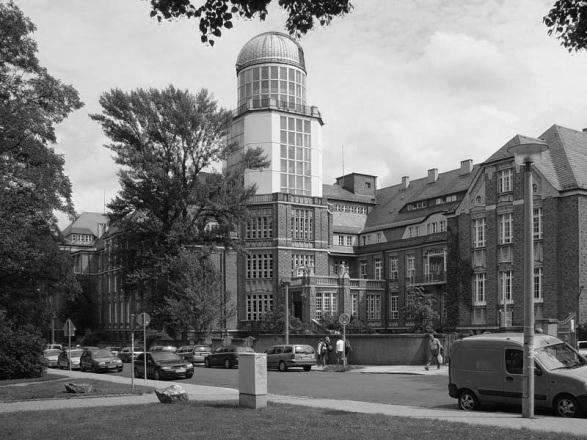 Abb. :	Beyerbau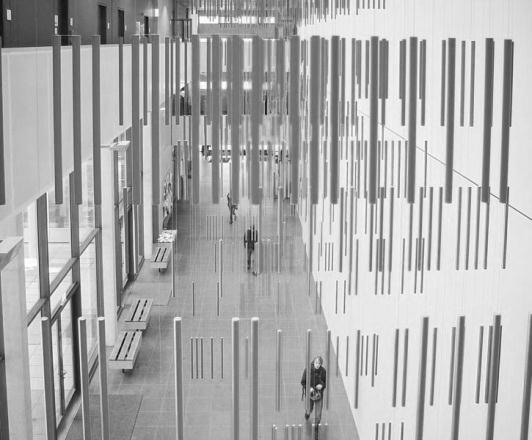 Abb. :	ChemiebauÜberschrift 3 (Beispiel für eine lange, über die Zeile hinausreichende Betitelung eines Abschnitts) Ich bin Blindtext. Von Geburt an. Es hat lange gedauert, bis ich begriffen habe, was es bedeutet, ein blinder Text zu sein: Man macht keinen Sinn. Man wirkt hier und da aus dem Zusammenhang gerissen. Oft wird man gar nicht erst gelesen. Aber bin ich des-halb ein schlechter Text? Ich weiß, dass ich nie die Chance haben werde, im Stern zu erscheinen. Aber bin ich darum weniger wichtig? Ich bin blind! Aber ich bin gerne Text. Und sollten Sie mich jetzt tatsächlich zu Ende lesen, dann habe ich etwas geschafft, was den meisten »normalen« Texten nicht gelingt. (Dresden, 2011 S. 1 ff.) 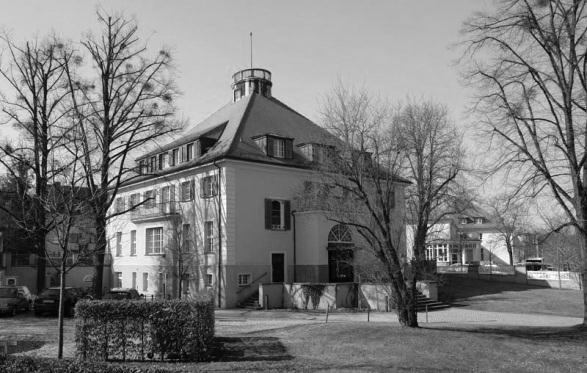 Abb. :	Rektorat, ehemaliges Eratonenhaus (Sitz der Sängerschaft Erato 1926-1945, von 1945-1995 Zentralstelle der Bibliothek)Unterpunkt aUnterpunkte (Überschriften ab der vierten Gliederungsebene) erscheinen gewöhnlich nicht im Inhaltsverzeichnis. Über Verweise – Inhaltsverzeichnis – Inhaltsverzeichnis einfügen – Ebenen anzeigen kann leicht die Tiefe der Gliederungsebenen den eigenen Bedürfnissen angepasst werden.Unterpunkt bHier steht eine Beispieltabelle, um das Tabellenverzeichnis zu demonstrieren. Alle Abbildungen und Tabellen müssen unbedingt über Verweise – Beschriftung einfügen nummeriert und benannt werden, um ordnungsgemäß im Abbildungs- bzw. Tabellenverzeichnis aufzutauchen.Tab. :	Preis / LeistungUnterpunkt c – mit äußerst langer Überschrift zu einem völlig unwichtigen UnterabschnittWeit hinten, hinter den Wortbergen, fern der Länder Vokalien und Konsonantien leben die Blindtexte. Abgeschieden wohnen sie in Buchstabhausen an der Küste des Semantik, eines großen Sprachozeans. Ein kleines Bächlein namens Duden fließt durch ihren Ort und versorgt sie mit den nötigen Regelialien. Es ist ein paradiesmatisches Land, in dem einen gebratene Satzteile in den Mund fliegen. Nicht einmal von der allmächtigen Interpunktion werden die Blindtexte beherrscht - ein geradezu unorthographisches Leben. Eines Tages aber beschloss eine kleine Zeile Blindtext, ihr Name war Lorem Ipsum, hinaus zu gehen in die weite Grammatik. Der große Oxmox riet ihr davon ab, da es dort wimmele von bösen Kommata, wilden Fragezeichen und hinterhältigen Semikola, doch das Blindtextchen ließ sich nicht beirren. Es packte seine sieben Versalien, schob sich sein Initial in den Gürtel und machte sich auf den Weg. Als es die ersten Hügel des Kursivgebirges erklommen hatte, warf es einen letzten Blick zurück auf die Skyline seiner Heimatstadt Buchstabhausen, die Headline von Alphabetdorf und die Subline seiner eigenen Straße, der Zeilengasse. Wehmütig lief ihm eine rhetorische Frage über die Wange, dann setzte es seinen Weg fort. Unterwegs traf es eine Copy. Die Copy warnte das Blindtextchen, da, wo sie herkäme wäre sie zigmal umgeschrieben worden und alles, was von ihrem Ursprung noch übrig wäre, sei das Wort "und" und das Blindtextchen solle umkehren und wieder in sein eigenes, sicheres Land zurückkehren. Doch alles Gutzureden konnte es nicht überzeugen und so dauerte es nicht lange, bis ihm ein paar heimtückische Werbetexter auflauerten, es mit Langue und Parole betrunken machten und es dann in ihre Agentur schleppten, wo sie es für ihre Projekte wieder und wieder missbrauchten. Und wenn es nicht umgeschrieben wurde, dann benutzen sie es immer noch (Benutzer:Guenson, 2011).FazitIch bin Blindtext. Von Geburt an. Es hat lange gedauert, bis ich begriffen habe, was es bedeutet, ein blinder Text zu sein: Man macht keinen Sinn. Man wirkt hier und da aus dem Zusammenhang gerissen. Oft wird man gar nicht erst gelesen. Aber bin ich deshalb ein schlechter Text? Ich weiß, dass ich nie die Chance haben werde, im Stern zu erscheinen. Aber bin ich darum weniger wichtig? Ich bin blind! Aber ich bin gerne Text. Und sollten Sie mich jetzt tatsächlich zu Ende lesen, dann habe ich etwas geschafft, was den meisten »normalen« Texten nicht gelingt.ThesenThesen werden nur für Diplomarbeiten gefordert.Thesen fassen die wichtigsten Erkenntnisse der Diplomarbeit in prägnanten Formulierungen zusammen. Sie müssen sich nicht auf den thematischen Schwerpunkt der Arbeit beschränkt sein, noch wird verlangt, dass sie vollständig validiert sind. Natürlich müssen die darin transportierten Aussagen aus der Arbeit ableitbar sein und dürfen ihr nicht widersprechen. Im Regelfall besteht eine These aus einem Satz. Mehr als zwölf und weniger als fünf Thesen gelten als ungewöhnlich. LiteraturverzeichnisBenutzer:Guenson. 2011. Wikipedia. [Online] 23. November 2011. [Zitat vom: ] http://de.wikipedia.org/wiki/Benutzer:Guenson/Bilder.Dresden, TU. 2011. Innovation hat Tradition. Dresden : s.n., 2011. S. 1 ff.AbbildungsverzeichnisAbb. 1:	Beyerbau	2Abb. 2:	Chemiebau	2Abb. 3:	Rektorat, ehemaliges Eratonenhaus (Sitz der Sängerschaft Erato 1926-1945, von 1945-1995 Zentralstelle der Bibliothek)	3TabellenverzeichnisTab. 1:	Preis / Leistung	4Tab. B.1:	Brechungsindex von Wasser für ausgewählte Wellenlängen (NUR erste Tabelle im Absatz mit Schalter „\r 1“ in der Feldfunktion „SEQ Tab. \r 1 \* ARABIC“)	14SelbständigkeitserklärungDie Selbständigkeitserklärung wird in allen Studienarbeiten verlangt. In ihr erklärt der Studierende, dass er seine Arbeit selbständig verfasst und keine anderen als die angegebenen Quellen und Hilfsmittel benutzt hat. Außerdem enthält sie die Zusicherung, dass die Arbeit keiner anderen Prüfungsbehörde in gleicher oder ähnlicher Form vorgelegt wurde. Die Selbständigkeitserklärung wird mit Nennung des vollständigen Namens für das Abgabedatum unterschrieben.Eine eidesstattliche Erklärung sehen die Diplomprüfungsordnungen der Fakultät Maschinenwesen nicht vor.AnhängeAbschweifungenModellentwicklung AModellentwicklung BStoffdatenFeststoffeDichteElastizitätsmodulFlüssigkeitenDichteDynamische ViskositätBrechungsindexTab. .1:	Brechungsindex von Wasser für ausgewählte Wellenlängen (NUR erste Tabelle im Absatz mit Schalter „\r 1“ in der Feldfunktion „SEQ Tab. \r 1 \* ARABIC“) R. Xu: Particle Characterization: Light Scattering Methods. Kluwer Academic Publishers, , 2000.SymbolBedeutungSI-EinheitAFlächem²AHHamaker-KoeffizientJaPartikelradiusmFKraftvektorNvGeschwindigkeitsfeldm/sxPartikelgrößemSymbolBedeutungSI-EinheitDämpfungskoeffizientm²GrenzflächenspannungN/mrrelative Permittivität (Dielektrizitätszahl)-0elektrische Feldkonstante, 0 = 8,85410-12 C/V/mC/V/mZetapotenzialVdynamische ViskositätPasWellenlängem0Start- bzw. Randwertunendlich, ungestörtLaplace-OperatorNabla-OperatoreEuler-Zahl, e = 2,71828Kreiszahl, Ludolphsche Zahl,  = 3,14159BETBrunauer-Emmett-Tellet-Modell für die GasadsorptionPGVPartikelgrößenverteilungrmsroot mean square (quadratischer Mittelwert)EigenschaftenProdukt 1Produkt 2Produkt 3Preis1055Leistung5510Stoffm405nmm410nmm470nmm530nmm589nmm633nmm670nmm870nmWasser, 20°C1.34281.34241.33811.33521.33301.33171.33081.3269Wasser, 25°C1.34241.34191.33761.33471.33251.33131.33031.3264Wasser, 30°C1.34181.34141.33711.33411.33201.33071.32981.3259